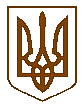 ПЕРВОМАЙСЬКА  МІСЬКА  РАДАП Р О Т О К О Л«04»  к в і т н я  2023 року        м. Первомайськ                                           42 СЕСІЇ    VIII  СКЛИКАННЯВсього обрано депутатів  -  38Зареєстровані на сесії міської ради - 28                            (з міським головою - 29)Відсутні - 10Згідно з частиною дванадцятою статті 46 Закону України «Про місцеве самоврядування в Україні» сесія може розглядати питання, внесені до порядку денного і приймати з них рішення.Міський голова Олег ДЕМЧЕНКО, який є головуючим на пленарному засіданні 42 сесії міської ради, оголосив хвилину мовчання в знак глибокої шани всім загиблим, які віддали своє життя заради свободи і незалежності нашої держави внаслідок збройної агресії російської федерації проти України.Запрошені: депутати Миколаївської обласної ради, члени виконавчого комітету, представники правоохоронних органів, керівники підприємств, установ, організацій, відповідальні працівники виконавчого комітету міської ради, представники засобів масової інформації.Олег Михайлович проінформував присутніх про те, що відповідно до рішення виконавчого комітету від 10.03.2023 року № 110 «Про розподіл житлового приміщення та видачу ордеру на вселення в квартиру» було надано житлове приміщення (квартира)  по вулиці Олександра Коротченка, 22,  ФЕДОРОВИЧУ Валерію Вікторовичу - учаснику ліквідації аварії на Чорнобильській атомній електростанції 2 категорії.    Міський голова привітав громадянина ФЕДОРОВИЧА та  вручив йому ордер на вселення до квартири.   Після чого головуючий зауважив, що для подальшої роботи пленарного засідання необхідно обрати робочі органи.Надійшла пропозиція обрати до складу секретаріату депутатів міської ради Світлану КУЧМУ та Оксану ЛЕНТОВСЬКУ. По зазначеній пропозиції проведено поіменне голосування.Підсумки поіменного голосування:        «за» - 27        «проти» - 0        «утримались» - 0         «не голосували» - 2Пропозиція приймається.Надійшла пропозиція до складу лічильної комісії обрати депутатів міської ради – Ярославу БІЛОУС та Павла МАМОТЕНКА.По зазначеній пропозиції проведено поіменне голосування.Підсумки поіменного голосування:        «за» - 27        «проти» - 0        «утримались» - 0         «не голосували» - 2Пропозиція приймається.Далі Олег Михайлович запросив секретаріат, депутатів міської ради Світлану КУЧМУ і Оксану ЛЕНТОВСЬКУ, та лічильну комісію, депутатів міської  ради  Ярославу БІЛОУС та Павла МАМОТЕНКА зайняти місця та приступити до виконання своїх обов’язків.Головуючий наголосив на тому, що необхідно затвердити порядок денний та регламент роботи пленарного засідання 42 сесії міської ради.Надійшла пропозиція:- Взяти запропонований порядок денний та регламент роботи пленарного засідання 42 сесії міської ради за основу.По пропозиції проведено поіменне голосування.Підсумки поіменного голосування:«за» - одностайноМіський голова Олег ДЕМЧЕНКО зазначив, що від постійних комісій міської ради надійшли рекомендації доповнити порядок денний такими питаннями:- Про дострокове припинення повноважень депутата Первомайської міської ради Первомайського району Миколаївської області VІІІ скликання ФРОЛОВОЇ Ірини Іванівни.По рекомендації проведено поіменне голосування.Підсумки поіменного голосування:«за» - 28        «проти» - 0        «утримались» - 0         «не голосували» - 1Рекомендація приймається. Про безоплатне прийняття у комунальну власність індивідуально визначене майно з балансу департаменту освіти і науки обласної військової адміністрації зі спільної власності територіальних громад сіл, селищ, міст Миколаївської області на баланс управління освіти Первомайської міської ради.По рекомендації проведено поіменне голосування.Підсумки поіменного голосування:«за» - одностайно Про передачу спортивних майданчиків зі штучним покриттям.По рекомендації проведено поіменне голосування.Підсумки поіменного голосування:«за» - одностайно Далі міський голова зазначив, що від Погоджувальної ради надійшла рекомендація доповнити порядок денний такими питаннями:- Про набуття права постійного користування земельною ділянкою для обслуговування нежитлової будівлі по вул. Валерія Чкалова, 12. По рекомендації проведено поіменне голосування.Підсумки поіменного голосування:«за» - одностайно- Про надання дозволу на розроблення технічної документації з нормативної грошової оцінки землі Первомайської міської територіальної громади.По рекомендації проведено поіменне голосування.Підсумки поіменного голосування:«за» - одностайноПісля чого Олег Михайлович проінформував, що від постійної комісії міської ради з питань охорони здоров’я, освіти, науки, культури, молоді, спорту та туризму, соціального захисту, мови, прав національних меншин, гендерної рівності, материнства та дитинства надійшла рекомендація:   - зняти для додаткового вивчення проєкт № 38 «Про продаж об’єкта малої приватизації комунальної власності Первомайської міської територіальної громади – нежитлової будівлі – котельні по вул. Нова, 19-а в м. Первомайськ Миколаївської області».По рекомендації проведено поіменне голосування.Підсумки поіменного голосування:«за» - 23        «проти» - 0        «утримались» - 0         «не голосували» - 6Рекомендація приймається.Міський голова Олег ДЕМЧЕНКО зазначив, що у зв’язку з поданою заявою власника -  від постійних комісій міської ради надійшла рекомендація:- зняти з розгляду проєкт № 43 «Про відмову у затвердженні проекту землеустрою щодо відведення земельної ділянки по вул. Підгороднянське Шосе, 12а та у її передачі в користування на умовах оренди».По рекомендації проведено поіменне голосування.Підсумки поіменного голосування:«за» - одностайноРуслан ЦИМБАЛЮК – голова фракції «ЄВРОПЕЙСЬКА СОЛІДАРНІСТЬ», вніс пропозицію:- доповнити порядок денний питанням щодо припинення договорів оренди чи користування з релігійними організаціями, які не виконують вимог законів України.Руслан Тимофійович зачитав депутатському корпусу текст звернення.Євген ДИРДІН – зауважив, що Первомайська міська рада вже зверталась до Верховної Ради України щодо вжиття заходів з призупинення діяльності Української православної церкви московського патріархату та релігійних організацій (об’єднань). Євген Михайлович підкреслив, що зазначене питання не розглядалось на жодній із постійних комісій міської ради, а також на засіданні Погоджувальної ради, і це порушує чинний Регламент роботи Первомайської міської  ради VIII скликання. Головуючий надав слово для виступу начальнику управління юридичної, кадрової та мобілізаційно-оборонної роботи  апарату  виконавчого комітету міської ради Олені ЗАРИЦЬКІЙ. Олена Володимирівна проінформувала депутатський корпус про те, що Кабінетом Міністрів України від 15.01.2023 року № 8371 внесено проєкт Закону України «Про внесення змін до деяких законів України щодо діяльності в Україні релігійних організацій», яким передбачено внесення змін до Закону України  «Про свободу совісті та релігійні організації»,  доповнивши  статтю      5 частиною такого змісту :- «Не допускається діяльність релігійних організацій, які афілійовані із центрами впливу релігійної організації (об’єднання), керівний центр (управління) якої знаходиться за межами України в державі, яка здійснює збройну агресію проти України».Виступаюча наголосила, що відповідно до статті 19 Конституції України -органи державної влади та органи місцевого самоврядування, їх посадові особи зобов'язані діяти лише на підставі, в межах повноважень та у спосіб, що передбачені Конституцією та законами України.  Далі Олена Володимирівна зазначила, що орендні правовідносини регулюються Цивільним та Господарським Кодексами України. Право передачі майна в оренду має власник речі або особа, якій належать майнові права.  Таким чином, підкреслила Олена ЗАРИЦЬКА, приймати рішення щодо заборони або розторгнення договорів оренди з релігійними організаціями має  право лише власник. По пропозиції Руслана ЦИМБАЛЮКА щодо внесення до порядку денного додаткового проєкту рішення проведено поіменне голосування.Підсумки поіменного голосування:«за» - 11        «проти» - 1        «утримались» - 2         «не голосували» - 15Пропозиція не приймається.Надійшла пропозиція порядок денний та регламент роботи пленарного засідання 42 сесії міської ради затвердити в цілому.По зазначеній пропозиції проведено поіменне голосування.Підсумки поіменного голосування:«за» - 26        «проти» - 0        «утримались» - 0         «не голосували» - 3ВИРІШИЛИ: порядок денний та регламент роботи пленарного засідання                         42 сесії міської ради затвердити в цілому.До порядку денного пленарного засідання міської ради внесені питання:Про внесення змін до бюджету Первомайської міської територіальної громади на 2023 рік.Про затвердження цільової Програми «Запобігання і лікування           серцево-судинних та судинно-мозкових захворювань» Первомайської міської територіальної громади на 2023-2024 роки.Про внесення змін до Комплексної програми соціального захисту «Громада, де зручно всім» на 2022-2025 роки, затвердженої рішенням міської ради від 26.05.2022 року № 1.Про звернення Первомайської міської ради до дипломатичних місій, представництв міжнародних організацій, розміщених на території України та міста-побратима міста Первомайська щодо недопущення участі російських та білоруських спортсменів у Олімпійських іграх та Азійських іграх.Про надання дозволу на зняття з обліку джерел зовнішнього протипожежного водопостачання та їх списання.Про приєднання до Європейської ініціативи «Угода мерів щодо Клімату та Енергії».Про внесення змін до рішення міської ради від 26.01.2023 року № 6 «Про затвердження плану діяльності з підготовки проєктів регуляторних актів міської ради на 2023 рік».Про внесення змін до положення про відділ містобудування та архітектури виконавчого комітету Первомайської міської ради, затвердженого рішенням міської ради від 30.06.2021 року № 2.Про перейменування вулиці Кам’яномостівської в місті Первомайську на вулицю Героя України Дмитра Васильєва.Про організаційно-штатні зміни у структурі Первомайської міської ради та її виконавчих органів та внесення змін до рішення міської ради від 25.02.2021 року № 3 «Про затвердження структури Первомайської міської ради та її виконавчих органів в новій редакції».Про безоплатну передачу Проекта утримання та реконструкції              парку-пам’ятки садово-паркового мистецтва міського значення «Парк культури і відпочинку ім. Г. Петровського» комунальному підприємству Первомайської міської ради «Первомайський міський парк культури та відпочинку «Дружба народів».Про укладення договору оренди землі на новий строк.Про заміну сторони договорів оренди землі та зміну їх істотних умов.Про передачу в оренду земельних ділянок. Про надання дозволу на розроблення проекту землеустрою щодо відведення в постійне користування земельної ділянки по вул. Молодіжна, 9,                   с. Чаусове Друге.Про набуття права постійного користування земельною ділянкою по бульвару Миру, 49 для обслуговування нежитлової будівлі.Про затвердження технічних документацій із землеустрою щодо встановлення (відновлення) меж земельної ділянки в натурі (на місцевості) та безоплатну передачу у власність земельних ділянок для будівництва і обслуговування жилих будинків, господарських будівель і споруд в межах Первомайської міської територіальної громади.Про затвердження проекту землеустрою щодо організації території земельних часток (паїв) та виділення в натурі (на місцевості) земельних часток (паїв) для ведення товарного сільськогосподарського виробництва. Про внесення змін до Переліку земельних ділянок несільськогосподарського призначення, право оренди яких виставляється для  продажу на земельних торгах, окремими лотами, затвердженого рішенням міської ради від 25.02.2011 року № 28.Про надання в постійне користування ОСББ «Первомайський господар» земельних ділянок для будівництва і обслуговування багатоквартирних житлових будинків.Про надання дозволу на проведення експертної грошової оцінки земельної ділянки по вул. Вознесенська, 52-в, м. Первомайськ, Миколаївська область, що підлягає продажу.Про зміну цільового призначення земельних ділянок.Про надання дозволу на розроблення проекту землеустрою щодо організації території земельних часток (паїв).	Про надання дозволу АТ «Миколаївобленерго» на розроблення проектів землеустрою щодо відведення земельних ділянок в користування на умовах оренди. Про затвердження технічної документації із землеустрою щодо встановлення (відновлення) меж земельної ділянки в натурі (на місцевості) та безоплатну передачу у власність земельної  ділянки для ведення особистого селянського господарства по вул. Квіткова, 110-б с. Кінецьпіль.Про встановлення земельного сервітуту.Про надання дозволу на проведення експертної грошової оцінки земельної ділянки по вул. Одеська, 101-Б, м. Первомайськ, Миколаївська область, що підлягає продажу.Про передачу в оренду земельної ділянки для сінокосіння і випасання худоби.Про затвердження проекту землеустрою щодо відведення земельної ділянки та безоплатну  передачу у власність земельної ділянки для будівництва індивідуального гаража.Про надання дозволу на розроблення технічних документацій із землеустрою щодо встановлення меж частин земельних ділянок, на які поширюються права сервітуту.Про надання дозволу на розроблення проекту землеустрою щодо відведення у власність земельної ділянки для будівництва індивідуального гаража.Про внесення змін до рішення міської ради від 20.12.2022 року № 26 «Про надання дозволу на проведення експертної грошової оцінки земельної ділянки по вул. Київська, 112, м. Первомайськ, Миколаївська область, що підлягає продажу».Про передачу в оренду земельної ділянки ТОВ «лайфселл».Про затвердження технічної документації з нормативної грошової оцінки земельної ділянки, яка передається в оренду ТОВ «лайфселл».Про припинення права постійного користування землею та надання дозволу на розроблення проекту землеустрою щодо зміни цільового призначення земельної ділянки по вул. Михайла Грушевського, 34а.Про надання дозволу на проведення експертної грошової оцінки земельної ділянки по вул. Миколи Вінграновського, 26, м. Первомайськ, Миколаївська область, що підлягає продажу.Про продаж об’єкта малої приватизації комунальної власності Первомайської міської територіальної громади – нежитлової будівлі по                   вул. Театральна, 24 в м. Первомайськ Миколаївської області.Про передачу в оренду об’єктів нерухомого майна шляхом проведення аукціону та включення їх до Переліку першого типу.Про передачу в оренду об’єкту нерухомого майна по                          вул. Федора Толбухіна, 105 м. Первомайськ Миколаївської області шляхом проведення аукціону та включення його до Переліку першого типу.Про надання дозволу на здійснення капітального ремонту нежитлового приміщення по вул. Гвардійська, 3/82 м. Первомайськ Миколаївської області.Про надання згоди на прийняття на безоплатній основі до комунальної власності Первомайської міської територіальної громади квартири № 36 по      вул. Гетьмана Мазепи, 120 в м. Первомайську Миколаївської області.Про дострокове припинення повноважень депутата Первомайської міської ради Первомайського району Миколаївської області VІІІ скликання ФРОЛОВОЇ Ірини Іванівни.Про безоплатне прийняття у комунальну власність індивідуально визначене майно з балансу департаменту освіти і науки обласної військової адміністрації зі спільної власності територіальних громад сіл, селищ, міст Миколаївської області на баланс управління освіти Первомайської міської ради.Про передачу спортивних майданчиків зі штучним покриттям.Про набуття права постійного користування земельною ділянкою для обслуговування нежитлової будівлі по вул. Валерія Чкалова, 12.Про надання дозволу на розроблення технічної документації з нормативної грошової оцінки землі Первомайської міської територіальної громади.1. СЛУХАЛИ: Про внесення змін до бюджету Первомайської міської територіальної громади на 2023 рік.ДОПОВІДАЧ: Сергій ШУГУРОВ - начальник фінансового управління міської радиНадійшла пропозиція:- Взяти запропонований проєкт рішення за основу.Проведено поіменне голосування.Підсумки поіменного голосування:«за» - 26        «проти» - 0        «утримались» - 0         «не голосували» - 3		Пропозиція приймається.Міський голова Олег ДЕМЧЕНКО зазначив, що від постійних комісій міської ради та Погоджувальної ради надійшли рекомендації внести до проєкту рішення такі доповнення:	Доповнити підпункт 1.1 :	1.1. Направити вільний залишок бюджетних коштів загального фонду  бюджету міської територіальної громади станом на 01.01.2023 року, всього у сумі 7744000 грн., в тому числі:	- Управлінню соціального захисту населення міської ради, Територіальний центр соціального обслуговування ( надання соціальних послуг)  (КПКВКМБ 0813104, КЕКВ 2210) – 48600 грн., придбання матеріалів для облаштування та ремонту приміщень установи для забезпечення належних умов проживання внутрішньо переміщених осіб.	- Управлінню житлово-комунального господарства міської ради, всього 7695400 грн., в тому числі:	- Реалізація інших заходів щодо соціально-економічного розвитку територій (КПКВКМБ1217370, КЕКВ 2610) - 157900 грн., в тому числі:	а) фінансова підтримка комунального підприємства «Первомайськводоканал» на заходи з підготовки об’єктів до опалювального сезону та заходи з енергозбереження (придбання частотного перетворювача DELTACP2000 для роботи електродвигунів насосів каналізації) – 92900 грн.;	б) фінансова підтримка комунального підприємства «Первомайськводоканал» на заходи з підготовки об’єктів до опалювального сезону та заходи з енергозбереження (придбання станції захисту і управління NP1-45 для стабільної роботи електродвигунів насосів каналізації) – 65000 грн.	- Організація благоустрою населених пунктів (КПКВКМБ 1216030,  КЕКВ2240) –7537500грн., в тому числі:	а) поточний ремонт дорожнього покриття по вул. Фабричній –           1800000 грн.;	б) поточний ремонт дорожнього покриття по вул. Дачній – 3937500 грн.;	в) поточний ремонт дорожнього покриття по вул. Андрія Чернецького (додаткові кошти) – 1800000 грн.	Кошти, що передаються із загального фонду бюджету до бюджету розвитку (спеціального фонду) – 460000 грн.	Доповнити підпункт 1.2:        Зменшити видатки:	Управлінню освіти міської ради, усього 666000 грн., в тому числі:	- Надання дошкільної освіти  (КПКВКМБ 0611010, КЕКВ 2230) –         500000 грн.;	- Інші програми та заходи у сфері освіти (КПКВКМБ 0611142, КЕКВ 2240) – 166000 грн., програма Первомайської міської територіальної громади «Маршрут до школи» на 2021-2025 роки.	- Управлінню житлово-комунального господарства міської ради, реалізація інших заходів щодо соціально-економічного розвитку територій (КПКВКМБ 1217370, КЕКВ 2610) - 5580000 грн., в тому числі:	а) фінансова підтримка комунального підприємства «Первомайськводоканал» на заходи з підготовки об’єктів до опалювального сезону та заходи з енергозбереження (поточний ремонт та улаштування покрівлі з утепленням очисних споруд водопроводу № 2 по вул. Січових Стрільців, 46) – 4980000 грн.;	б) фінансова підтримка комунального підприємства «Первомайськ-водоканал» на заходи з підготовки об’єктів до опалювального сезону та заходи з енергозбереження (заміна вікон на очисних споруд водопроводу № 2 по            вул. Січових Стрільців, 46) – 600000 грн.	Управлінню соціального захисту населення міської ради, Інші заходи у сфері соціального захисту і соціального забезпечення (КПКВКМБ 0813242, КЕКВ 2240) – 8 грн., Програма «Громада, де зручно всім», надання одноразової матеріальної допомоги громадянам, які постраждали унаслідок Чорнобильської катастрофи (І категорії) та дітям-інвалідам, інвалідність яких пов'язана з наслідками Чорнобильської катастрофи.	Збільшити видатки:	Управлінню освіти міської ради, всього 677000 грн., в тому числі:	- надання дошкільної освіти  (КПКВКМБ 0611010, КЕКВ 2210) –          11000 грн., придбання постільної білизни;	- надання загальної середньої освіти закладами загальної середньої освіти за рахунок  коштів  місцевого  бюджету  (КПКВКМБ 0611021, КЕКВ 2240) – 182000 грн., у тому числі 82000 грн. на поточний ремонт внутрішньої системи опалення ліцею «Лідер»; 100000 грн. на поточний ремонт витяжної системи гімназії  № 1;	- забезпечення діяльності інших закладів у сфері освіти, Централізована бухгалтерія  (КПКВКМБ 0611141, КЕКВ 2240) – 284000 грн., встановлення металопластикових вікон;	- утримання та навчально - тренувальна робота комунальних дитячо-юнацьких спортивних шкіл (КПКВКМБ 0615031, КЕКВ 2273) – 200 000 грн.	Управлінню житлово-комунального господарства міської ради, Забезпечення діяльності водопровідно-каналізаційного господарства (КПКВКМБ1216013КЕКВ 2240) - 5580000 грн., у тому числі:	а) заходи з підготовки об’єктів до опалювального сезону та заходи з енергозбереження (поточний ремонт та улаштування покрівлі з утепленням очисних споруд водопроводу № 2 по вул. Січових Стрільців, 46) – 4980000 грн.;	б) заходи з підготовки об’єктів до опалювального сезону та заходи з енергозбереження (заміна вікон на  очисних споруд водопроводу № 2 по                  вул. Січових Стрільців, 46) – 600000 грн.	Управлінню соціального захисту населення міської ради, Інші заходи у сфері соціального захисту і соціального забезпечення (КПКВКМБ 0813242, КЕКВ 2730) – 8 грн., Програма «Громада, де зручно всім», надання одноразової матеріальної допомоги громадянам, які постраждали внаслідок Чорнобильської катастрофи (І категорії) та дітям-інвалідам, інвалідність яких пов'язана з наслідками Чорнобильської катастрофи.	Доповнити підпункт   2.1.:	Зменшити видатки: Управлінню освіти міської ради, надання загальної середньої освіти закладами загальної середньої освіти за рахунок коштів місцевого бюджету (КПКВКМБ 0611021, КЕКВ 3110)  - 11 000 грн., зелені насадження для гімназії № 4.	- Управлінню житлово-комунального господарства міської ради, придбання компактора для утримання полігону ТПВ – 8117200грн.	Збільшити видатки:	- Управлінню житлово-комунального господарства міської ради, Реалізація інших заходів щодо соціально-економічного розвитку територій (КПКВКМБ1217370, КЕКВ 3210) - 60000  грн., фінансова підтримка комунального підприємства «Флора» на придбання декоративних багаторічних зелених насаджень.- Управлінню освіти міської ради, надання загальної середньої освіти закладами загальної середньої освіти за рахунок коштів місцевого бюджету (КПКВКМБ 0611021, КЕКВ 3132) – 200000 грн., проєктно-кошторисна документація по капітальному ремонту даху Первомайської гімназії № 1.	- Управлінню освіти міської ради, будівництво освітніх установ та закладів (КПКВКМБ 0617321 КЕКВ 3122) – 400000 грн., для розробки проєктно-кошторисної документації (нове будівництво захисної споруди цивільного захисту (укриття) ліцею Ерудит).	Доповнити окремий підпункт   2.2.: 	Направити залишок коштів спеціального фонду бюджету станом на 01.01.2023 року по природоохоронних заходах за рахунок цільових фондів (КПКВКМБ 1218340) управлінню житлово-комунального господарства міської ради в сумі 147000 грн., у тому числі:а) придбання комунальному підприємству «Первомайськводоканал» насосного агрегату СМ100-65/250/2 для забезпечення роботи каналізаційної насосної станції – 97900 грн.;б) придбання комунальному підприємству «Первомайськводоканал» насосного агрегату СМ100-65  для забезпечення роботи каналізаційної насосної станції – 49100 грн.	Доповнити окремий підпункт  2.3: 	Внести та затвердити зміни спеціального фонду бюджету міської територіальної громади  на 2023 рік, які виникли у процесі виконання бюджету 2023 року за обґрунтованими пропозиціями розпорядників коштів:	Зменшити видатки:	Управлінню житлово-комунального господарства міської ради, Природоохоронні заходи за рахунок цільових фондів (КПКВКМБ 1218340, КЕКВ 2210) придбання контейнерів для ТПВ об`ємом 0,75м3 - 48800 грн.	Збільшити видатки:	Управлінню житлово-комунального господарства міської ради, Природоохоронні заходи за рахунок цільових фондів (КПКВКМБ 1218340, КЕКВ 3110) придбання комунальному підприємству «Первомайськводоканал» насосного агрегату СМ100-65 для забезпечення роботи каналізаційної насосної станції – 48800 грн.	Згідно з рекомендацією постійної комісії міської ради з питань бюджету та фінансів, планування соціально-економічного розвитку, інвестицій, торгівлі, послуг та розвитку підприємства від 23.03.2023 року  було запропоновано:        	Доповнити  підпункт 1.1:            Зменшити видатки:	Управлінню житлово-комунального господарства міської ради, всього 5862000 грн., в тому числі :	Організація благоустрою населених пунктів (КПКВКМБ 1216030,  КЕКВ 2240) – 5862000 грн.:	- поточний ремонт дорожнього покриття по вул. Дмитра Вишневецького – 1924500 грн.;	- поточний ремонт дорожного покриття по вул. Дачній – 3937500 грн.       	Збільшити видатки:	Управлінню житлово-комунального господарства міської ради, Організація благоустрою населених пунктів (КПКВКМБ 1216030,  КЕКВ 2240) на поточний ремонт дорожнього покриття по вул. Павла Тичини до вул. Дачної - 3937500 грн.        Відновити вільний залишок на суму 1924500 грн.	По зазначеним вище рекомендаціям проведено поіменне голосування.        Підсумки поіменного голосування:        «за» - 25        «проти» - 0        «утримались» - 0«не голосували» - 4	Рекомендації приймаються. 		Після обговорення проведено поіменне голосування.          Підсумки поіменного голосування:        «за» - 26        «проти» - 0        «утримались» - 0         «не голосували» - 3ВИРІШИЛИ: затвердити запропонований проєкт рішення в цілому.             (Рішення № 1 та результати поіменного голосування додаються).2. СЛУХАЛИ: Про затвердження цільової Програми «Запобігання і лікування           серцево-судинних та судинно-мозкових захворювань» Первомайської міської територіальної громади на 2023-2024 роки.ДОПОВІДАЧ: Олег ЧЕКРИЖОВ – головний лікар комунального 		      некомерційного підприємства «Первомайська центральна міська                           багатопрофільна лікарня» Первомайської міської радиНадійшла пропозиція:- Затвердити запропонований проєкт рішення. Проведено поіменне голосування.Підсумки поіменного голосування:        «за» - 28        «проти» - 0        «утримались» - 0«не голосували» - 1	ВИРІШИЛИ: затвердити запропонований проєкт рішення.              (Рішення № 2 та результати поіменного голосування додаються).3. СЛУХАЛИ: Про внесення змін до Комплексної програми соціального захисту «Громада, де зручно всім» на 2022-2025 роки, затвердженої рішенням міської ради від 26.05.2022 року № 1.ДОПОВІДАЧ: Ольга КОЛЕСНІЧЕНКО – начальник управління соціального захисту населення міської радиНадійшла пропозиція:- Взяти запропонований проєкт рішення за основу.Проведено поіменне голосування.Підсумки поіменного голосування:«за» - 27        «проти» - 0        «утримались» - 0«не голосували» - 2Рекомендація приймається.Олег Михайлович зазначив, що від постійної комісії міської ради з питань бюджету та фінансів, планування соціально-економічного розвитку, інвестицій, торгівлі, послуг та розвитку підприємництва надійшла рекомендація:- у підпункті 1.1 проєкту рішення змінити розмір стипендії з «2000 грн.» на «3000 грн.».По зазначеній рекомендації проведено поіменне голосування.        Підсумки поіменного голосування:        «за» - 28        «проти» - 0        «утримались» - 0«не голосували» - 1	Рекомендація приймається. 		Після обговорення проведено поіменне голосування.          Підсумки поіменного голосування:«за» - 28«проти» - 0«утримались» - 0«не голосували» - 1ВИРІШИЛИ: затвердити запропонований проєкт рішення в цілому.              (Рішення № 3 та результати поіменного голосування додаються).4. СЛУХАЛИ: Про звернення Первомайської міської ради до дипломатичних місій, представництв міжнародних організацій, розміщених на території України та міста-побратима міста Первомайська щодо недопущення участі російських та білоруських спортсменів у Олімпійських іграх та Азійських іграх.ДОПОВІДАЧ: Євген РОМАНОВ - начальник відділу у справах молоді, фізичної                           культури та спорту управління культури, національностей,                           релігій, молоді та спорту міської радиНадійшла пропозиція:- Затвердити запропонований проєкт рішення. Проведено поіменне голосування.Підсумки поіменного голосування:        «за» - 28        «проти» - 0        «утримались» - 0«не голосували» - 1	ВИРІШИЛИ: затвердити запропонований проєкт рішення.             (Рішення № 4 та результати поіменного голосування додаються).5. СЛУХАЛИ: Про надання дозволу на зняття з обліку джерел зовнішнього протипожежного водопостачання та їх списання.ДОПОВІДАЧ: Павло МАМОТЕНКО – начальник відділу з питань                           надзвичайних ситуацій апарату виконавчого комітету                           міської радиНадійшла пропозиція:- Затвердити запропонований проєкт рішення. Проведено поіменне голосування.Підсумки поіменного голосування:        «за» - 26        «проти» - 0        «утримались» - 1«не голосували» - 2ВИРІШИЛИ: затвердити запропонований проєкт рішення.              (Рішення № 5 та результати поіменного голосування додаються).6. СЛУХАЛИ: Про приєднання до Європейської ініціативи «Угода мерів щодо Клімату та Енергії».ДОПОВІДАЧ: Тетяна ЗАРИЦЬКА – начальник управління економічного                            розвитку територіальної громади міської радиНадійшла пропозиція:- Затвердити запропонований проєкт рішення. Проведено поіменне голосування.Підсумки поіменного голосування:        «за» - 27        «проти» - 0        «утримались» - 0«не голосували» - 2ВИРІШИЛИ: затвердити запропонований проєкт рішення.              (Рішення № 6 та результати поіменного голосування додаються).7. СЛУХАЛИ: Про внесення змін до рішення міської ради від 26.01.2023 року № 6 «Про затвердження плану діяльності з підготовки проєктів регуляторних актів міської ради на 2023 рік».ДОПОВІДАЧ: Тетяна ЗАРИЦЬКА – начальник управління економічного                            розвитку територіальної громади міської радиНадійшла пропозиція:- Затвердити запропонований проєкт рішення. Проведено поіменне голосування.Підсумки поіменного голосування:        «за» - 28        «проти» - 0        «утримались» - 0«не голосували» - 1              ВИРІШИЛИ: затвердити запропонований проєкт рішення.              (Рішення № 7 та результати поіменного голосування додаються).8. СЛУХАЛИ: Про внесення змін до положення про відділ містобудування та архітектури виконавчого комітету Первомайської міської ради, затвердженого рішенням міської ради від 30.06.2021 року № 2.ДОПОВІДАЧ: Лариса КОРЧЕВНА - виконуюча обов’язки начальника відділу    містобудування та архітектури виконавчого комітету міської радиНадійшла пропозиція:- Затвердити запропонований проєкт рішення. Проведено поіменне голосування.Підсумки поіменного голосування:        «за» - 28        «проти» - 0        «утримались» - 0«не голосували» - 1ВИРІШИЛИ: затвердити запропонований проєкт рішення.              (Рішення № 8 та результати поіменного голосування додаються).9. СЛУХАЛИ: Про перейменування вулиці Кам’яномостівської в місті Первомайську на вулицю Героя України Дмитра Васильєва.ДОПОВІДАЧ: Лариса КОРЧЕВНА - виконуюча обов’язки начальника відділу                         містобудування та архітектури виконавчого комітету міської радиНадійшла пропозиція:- Затвердити запропонований проєкт рішення. Проведено поіменне голосування.Підсумки поіменного голосування:        «за» - 28        «проти» - 0        «утримались» - 0«не голосували» - 1ВИРІШИЛИ: затвердити запропонований проєкт рішення.              (Рішення № 9 та результати поіменного голосування додаються).10. СЛУХАЛИ: Про організаційно-штатні зміни у структурі Первомайської міської ради та її виконавчих органів та внесення змін до рішення міської ради від 25.02.2021 року № 3 «Про затвердження структури Первомайської міської ради та її виконавчих органів в новій редакції».ДОПОВІДАЧ: Лариса КОРЧЕВНА - виконуюча обов’язки начальника відділу                         містобудування та архітектури виконавчого комітету міської радиНадійшла пропозиція:- Затвердити запропонований проєкт рішення. Проведено поіменне голосування.Підсумки поіменного голосування:        «за» - 27        «проти» - 0        «утримались» - 0 «не голосували» - 2ВИРІШИЛИ: затвердити запропонований проєкт рішення.             (Рішення № 10 та результати поіменного голосування додаються).11. СЛУХАЛИ: Про безоплатну передачу Проекта утримання та реконструкції              парку-пам’ятки садово-паркового мистецтва міського значення «Парк культури і відпочинку ім. Г. Петровського» комунальному підприємству Первомайської міської ради «Первомайський міський парк культури та відпочинку «Дружба народів».ДОПОВІДАЧ: Олександр ЛИСИЙ – начальник управління                           житлово-комунального господарства міської радиАльбіна БОНДАРЕНКО – депутат міської ради, публічно повідомила про конфлікт інтересів із зазначеного питання.Ігор  СОТСЬКИЙ – депутат міської ради, публічно повідомив про конфлікт інтересів із зазначеного питання і про те, що він не буде брати участі у розгляді та прийнятті рішення. Надійшла пропозиція:- Взяти запропонований проєкт рішення за основу.Проведено поіменне голосування.Підсумки поіменного голосування:        «за» - 27        «проти» - 0        «утримались» - 0 «не голосували» - 2	Пропозиція приймається.Олег ДЕМЧЕНКО проінформував, що від постійної комісії міської ради з питань містобудування, архітектури, кадастру, власності, приватизації, земельних відносин та планування територій надійшла рекомендація:- пункт перший проєкту рішення щодо безоплатної передачі майна з балансу управління житлово-комунального господарства міської ради на баланс комунального підприємства Первомайської міської ради «Первомайський міський парк культури та відпочинку «Дружба народів» доповнити уточненням «(документацію)».По рекомендації проведено поіменне голосування        Підсумки поіменного голосування:«за» - 27        «проти» - 0        «утримались» - 0 «не голосували» - 2	Рекомендація приймається.	Після обговорення проведено поіменне голосування.Підсумки поіменного голосування:«за» - 27        «проти» - 0        «утримались» - 0 «не голосували» - 2ВИРІШИЛИ: затвердити запропонований проєкт рішення в цілому.                        (Рішення № 11 та результати поіменного голосування додаються).12. СЛУХАЛИ: Про укладення договору оренди землі на новий строк.ДОПОВІДАЧ: Олексій ЛІТВІНЕНКО – начальник управління комунальної власності та земельних відносин Первомайської міської радиНадійшла пропозиція :- Затвердити запропонований проєкт рішення. Проведено поіменне голосування.Підсумки поіменного голосування:        «за» - 28        «проти» - 0        «утримались» - 0         «не голосували» - 1ВИРІШИЛИ: затвердити запропонований проєкт рішення.                        (Рішення № 12 та результати поіменного голосування додаються).13. СЛУХАЛИ: Про заміну сторони договорів оренди землі та зміну їх істотних умов.ДОПОВІДАЧ: Олексій ЛІТВІНЕНКО – начальник управління комунальної власності та земельних відносин Первомайської міської радиНадійшла пропозиція :- Затвердити запропонований проєкт рішення. Проведено поіменне голосування.Підсумки поіменного голосування:        «за» - 26        «проти» - 0        «утримались» - 0 «не голосували» - 3ВИРІШИЛИ: затвердити запропонований проєкт рішення.             (Рішення № 13 та результати поіменного голосування додаються).14. СЛУХАЛИ: Про передачу в оренду земельних ділянок.ДОПОВІДАЧ: Олексій ЛІТВІНЕНКО – начальник управління комунальної власності та земельних відносин Первомайської міської радиОлег Михайлович зазначив, що від постійної комісії міської ради з питань житлово-комунального господарства, транспорту, надрокористування, екології, охорони навколишнього середовища, взаємодії з органами самоорганізації населення, енергозбереження та благоустрою були надані рекомендації:   - у   пунктах  2 ;  3 ; 10  та 11  проєкту рішення змінити  термін  оренди  земельних ділянок    з   «10 років»  на  «5 років».Але, підкреслив міський голова, від ПОГОДЖУВАЛЬНОЇ ради було вирішено залишити проєкт рішення без змін.Надійшла пропозиція:- Затвердити проєкт рішення у запропонованій редакції. Проведено поіменне голосування.Підсумки поіменного голосування:        «за» - 24        «проти» - 0        «утримались» - 2 «не голосували» - 3ВИРІШИЛИ: затвердити запропонований проєкт рішення.             (Рішення № 14 та результати поіменного голосування додаються).15. СЛУХАЛИ: Про надання дозволу на розроблення проекту землеустрою щодо відведення в постійне користування земельної ділянки по                              вул. Молодіжна, 9, с. Чаусове Друге.ДОПОВІДАЧ: Олексій ЛІТВІНЕНКО – начальник управління комунальної власності та земельних відносин Первомайської міської радиНадійшла пропозиція:- Затвердити запропонований проєкт рішення. Проведено поіменне голосування.Підсумки поіменного голосування:        «за» - 28        «проти» - 0        «утримались» - 0 «не голосували» - 1ВИРІШИЛИ: затвердити запропонований проєкт рішення.             	   (Рішення № 15 та результати поіменного голосування додаються).16. СЛУХАЛИ: Про набуття права постійного користування земельною ділянкою по бульвару Миру, 49 для обслуговування нежитлової будівлі.ДОПОВІДАЧ: Олексій ЛІТВІНЕНКО – начальник управління комунальної власності та земельних відносин Первомайської міської радиНадійшла пропозиція:- Затвердити запропонований проєкт рішення. Проведено поіменне голосування.Підсумки поіменного голосування:        «за» - 27        «проти» - 0        «утримались» - 0 «не голосували» - 2ВИРІШИЛИ: затвердити запропонований проєкт рішення.             (Рішення № 16 та результати поіменного голосування додаються).17. СЛУХАЛИ: Про затвердження технічних документацій із землеустрою щодо встановлення (відновлення) меж земельної ділянки в натурі (на місцевості) та безоплатну передачу у власність земельних ділянок для будівництва і обслуговування жилих будинків, господарських будівель і споруд в межах Первомайської міської територіальної громади. ДОПОВІДАЧ: Олексій ЛІТВІНЕНКО – начальник управління комунальної власності та земельних відносин Первомайської міської радиНадійшла пропозиція:- Взяти запропонований проєкт рішення за основу.Проведено поіменне голосування.Підсумки поіменного голосування:«за» - одностайноОлег ДЕМЧЕНКО зазначив, що від постійної комісії міської ради з питань етики, регламенту, законності, запобігання корупції та врегулювання конфлікту інтересів, міжнародного співробітництва, взаємодії з органами державної влади та місцевого самоврядування, інформаційної і регуляторної політики та розвитку територій громади та від постійної комісії міської ради з питань містобудування, архітектури, кадастру, власності, приватизації, земельних відносин та планування територій надійшла рекомендація:- доповнити проєкт рішення пунктом 3, з послідуючою зміною нумерації, виклавши його в такій редакції:3. Внести зміни до пункту 2.4 рішення міської ради від 23.12.2020 року № 1 «Про приватизацію земельних ділянок для будівництва і обслуговування жилих будинків, господарських будівель і споруд», замінивши вираз «Неустоєв Олександр Юрійович» на «Неустроєв Олександр Юрійович», у зв’язку з технічною помилкою.По рекомендації проведено поіменне голосування        Підсумки поіменного голосування:        «за» - одностайно		Після обговорення проведено поіменне голосування.          Підсумки поіменного голосування:        «за» - одностайноВИРІШИЛИ: затвердити запропонований проєкт рішення в цілому.              (Рішення № 17 та результати поіменного голосування додаються).18. СЛУХАЛИ: Про затвердження проекту землеустрою щодо організації території земельних часток (паїв) та виділення в натурі (на місцевості) земельних часток (паїв) для ведення товарного сільськогосподарського виробництва.ДОПОВІДАЧ: Олексій ЛІТВІНЕНКО – начальник управління комунальної власності та земельних відносин Первомайської міської радиНадійшла пропозиція:- Затвердити запропонований проєкт рішення. Проведено поіменне голосування.Підсумки поіменного голосування:        «за» - одностайноВИРІШИЛИ: затвердити запропонований проєкт рішення.             (Рішення № 18 та результати поіменного голосування додаються).19. СЛУХАЛИ: Про внесення змін до Переліку земельних ділянок несільськогосподарського призначення, право оренди яких виставляється для  продажу на земельних торгах, окремими лотами, затвердженого рішенням міської ради від 25.02.2011 року № 28.ДОПОВІДАЧ: Олексій ЛІТВІНЕНКО – начальник управління комунальної власності та земельних відносин Первомайської міської радиНадійшла пропозиція:- Затвердити запропонований проєкт рішення. Проведено поіменне голосування.Підсумки поіменного голосування:        «за» - одностайноВИРІШИЛИ: затвердити запропонований проєкт рішення.             (Рішення № 19 та результати поіменного голосування додаються).20. СЛУХАЛИ: Про надання в постійне користування ОСББ «Первомайський господар» земельних ділянок для будівництва і обслуговування багатоквартирних житлових будинків.ДОПОВІДАЧ: Олексій ЛІТВІНЕНКО – начальник управління комунальної власності та земельних відносин Первомайської міської радиНадійшла пропозиція:- Взяти запропонований проєкт рішення за основу.Проведено поіменне голосування.Підсумки поіменного голосування:        «за» - 27        «проти» - 0        «утримались» - 0 «не голосували» - 2	Пропозиція приймається.	Головуючий довів до відома присутніх, що від постійної комісії міської ради з питань житлово-комунального господарства, транспорту, надрокористування, екології, охорони навколишнього середовища, взаємодії з органами самоорганізації населення, енергозбереження та благоустрою та від постійної комісії міської ради з питань бюджету та фінансів, планування соціально-економічного розвитку, інвестицій, торгівлі, послуг та розвитку підприємництва надійшла рекомендація:	- у назві проєкту рішення вилучити слово «будівництва».По рекомендації проведено поіменне голосування        Підсумки поіменного голосування:«за» - 27        «проти» - 0        «утримались» - 0 «не голосували» - 2	Рекомендація приймається.Далі Олег Михайлович зазначив, що від постійної комісії міської ради з питань містобудування, архітектури, кадастру, власності, приватизації, земельних відносин та планування територій була надана рекомендація:	- надати Об’єднанню співвласників багатоквартирного будинку «Первомайський господар» земельні ділянки в постійне користування без права забудівель території та продажу землі.	Але  Ігор СОТСЬКИЙ – головуючий на засіданні постійної комісії міської ради від 24.03.2023 року, зняв зазначену вище рекомендацію.  	Після обговорення проведено поіменне голосування.Підсумки поіменного голосування:«за» - 24        «проти» - 0        «утримались» - 1 «не голосували» - 4ВИРІШИЛИ: затвердити запропонований проєкт рішення в цілому.                        (Рішення № 20 та результати поіменного голосування додаються).21. СЛУХАЛИ: Про надання дозволу на проведення експертної грошової оцінки земельної ділянки по вул. Вознесенська, 52-в, м. Первомайськ, Миколаївська область, що підлягає продажу.ДОПОВІДАЧ: Олексій ЛІТВІНЕНКО – начальник управління комунальної власності та земельних відносин Первомайської міської радиНадійшла пропозиція:- Затвердити запропонований проєкт рішення. Проведено поіменне голосування.Підсумки поіменного голосування:        «за» - одностайноВИРІШИЛИ: затвердити запропонований проєкт рішення.                        (Рішення № 21 та результати поіменного голосування додаються).22. СЛУХАЛИ: Про зміну цільового призначення земельних ділянок.ДОПОВІДАЧ: Олексій ЛІТВІНЕНКО – начальник управління комунальної власності та земельних відносин Первомайської міської радиНадійшла пропозиція:- Затвердити запропонований проєкт рішення. Проведено поіменне голосування.Підсумки поіменного голосування:        «за» - одностайноВИРІШИЛИ: затвердити запропонований проєкт рішення.                        (Рішення № 22 та результати поіменного голосування додаються).23. СЛУХАЛИ: Про надання дозволу на розроблення проекту землеустрою щодо організації території земельних часток (паїв).ДОПОВІДАЧ: Олексій ЛІТВІНЕНКО – начальник управління комунальної власності та земельних відносин Первомайської міської радиНадійшла пропозиція:- Затвердити запропонований проєкт рішення. Проведено поіменне голосування.Підсумки поіменного голосування:«за» - 28        «проти» - 0        «утримались» - 0 «не голосували» - 1ВИРІШИЛИ: затвердити запропонований проєкт рішення.                        (Рішення № 23 та результати поіменного голосування додаються).24. СЛУХАЛИ: Про надання дозволу АТ «Миколаївобленерго» на розроблення проектів землеустрою щодо відведення земельних ділянок в користування на умовах оренди.ДОПОВІДАЧ: Олексій ЛІТВІНЕНКО – начальник управління комунальної власності та земельних відносин Первомайської міської радиНадійшла пропозиція:- Затвердити запропонований проєкт рішення. Проведено поіменне голосування.Підсумки поіменного голосування:        «за» - одностайноВИРІШИЛИ: затвердити запропонований проєкт рішення.                        (Рішення № 24 та результати поіменного голосування додаються).25. СЛУХАЛИ: Про затвердження технічної документації із землеустрою щодо встановлення (відновлення) меж земельної ділянки в натурі (на місцевості) та безоплатну передачу у власність земельної  ділянки для ведення особистого селянського господарства по вул. Квіткова, 110-б с. Кінецьпіль.ДОПОВІДАЧ: Олексій ЛІТВІНЕНКО – начальник управління комунальної власності та земельних відносин Первомайської міської радиНадійшла пропозиція:- Затвердити запропонований проєкт рішення. Проведено поіменне голосування.Підсумки поіменного голосування:«за» - 24        «проти» - 0        «утримались» - 0 «не голосували» - 5ВИРІШИЛИ: затвердити запропонований проєкт рішення.                        (Рішення № 25 та результати поіменного голосування додаються).26. СЛУХАЛИ: Про встановлення земельного сервітуту.ДОПОВІДАЧ: Олексій ЛІТВІНЕНКО – начальник управління комунальної власності та земельних відносин Первомайської міської радиАльбіна БОНДАРЕНКО – депутат міської ради, публічно повідомила про конфлікт інтересів із зазначеного питання.Ігор  СОТСЬКИЙ – депутат міської ради, публічно повідомив про конфлікт інтересів із зазначеного питання і про те, що він не буде брати участі у розгляді та прийнятті рішення. Надійшла пропозиція:- Затвердити запропонований проєкт рішення. Проведено поіменне голосування.Підсумки поіменного голосування:«за» - 28        «проти» - 0        «утримались» - 0 «не голосували» - 1ВИРІШИЛИ: затвердити запропонований проєкт рішення.                        (Рішення № 26 та результати поіменного голосування додаються).27. СЛУХАЛИ: Про надання дозволу на проведення експертної грошової оцінки земельної ділянки по вул. Одеська, 101-Б, м. Первомайськ, Миколаївська область, що підлягає продажу.ДОПОВІДАЧ: Олексій ЛІТВІНЕНКО – начальник управління комунальної власності та земельних відносин Первомайської міської радиНадійшла пропозиція:- Затвердити запропонований проєкт рішення. Проведено поіменне голосування.Підсумки поіменного голосування:«за» - 23        «проти» - 0        «утримались» - 1 «не голосували» - 5ВИРІШИЛИ: затвердити запропонований проєкт рішення.                        (Рішення № 27 та результати поіменного голосування додаються).28. СЛУХАЛИ: Про передачу в оренду земельної ділянки для сінокосіння і випасання худоби.ДОПОВІДАЧ: Олексій ЛІТВІНЕНКО – начальник управління комунальної власності та земельних відносин Первомайської міської радиНадійшла пропозиція:- Затвердити запропонований проєкт рішення. Проведено поіменне голосування.Підсумки поіменного голосування:«за» - 28        «проти» - 0        «утримались» - 0 «не голосували» - 1ВИРІШИЛИ: затвердити запропонований проєкт рішення.                        (Рішення № 28 та результати поіменного голосування додаються).29. СЛУХАЛИ: Про затвердження проекту землеустрою щодо відведення земельної ділянки та безоплатну  передачу у власність земельної ділянки для будівництва індивідуального гаража.ДОПОВІДАЧ: Олексій ЛІТВІНЕНКО – начальник управління комунальної власності та земельних відносин Первомайської міської радиНадійшла пропозиція:- Затвердити запропонований проєкт рішення. Проведено поіменне голосування.Підсумки поіменного голосування:        «за» - 26        «проти» - 0        «утримались» - 0         «не голосували» - 3ВИРІШИЛИ: затвердити запропонований проєкт рішення.                        (Рішення № 29 та результати поіменного голосування додаються).30. СЛУХАЛИ: Про надання дозволу на розроблення технічних документацій із землеустрою щодо встановлення меж частин земельних ділянок, на які поширюються права сервітуту.ДОПОВІДАЧ: Олексій ЛІТВІНЕНКО – начальник управління комунальної власності та земельних відносин Первомайської міської радиІгор  СОТСЬКИЙ – депутат міської ради, публічно повідомив про конфлікт інтересів із зазначеного питання і про те, що він не буде брати участі у розгляді та прийнятті рішення. Надійшла пропозиція:- Затвердити запропонований проєкт рішення. Проведено поіменне голосування.Підсумки поіменного голосування:        «за» - 25        «проти» - 0        «утримались» - 0         «не голосували» - 4ВИРІШИЛИ: затвердити запропонований проєкт рішення.                        (Рішення № 30 та результати поіменного голосування додаються).31. СЛУХАЛИ: Про надання дозволу на розроблення проекту землеустрою щодо відведення у власність земельної ділянки для будівництва індивідуального гаража.ДОПОВІДАЧ: Олексій ЛІТВІНЕНКО – начальник управління комунальної власності та земельних відносин Первомайської міської радиНадійшла пропозиція:- Затвердити запропонований проєкт рішення. Проведено поіменне голосування.Підсумки поіменного голосування:        «за» - 25        «проти» - 1        «утримались» - 0         «не голосували» - 3ВИРІШИЛИ: затвердити запропонований проєкт рішення.                        (Рішення № 31 та результати поіменного голосування додаються).32. СЛУХАЛИ: Про внесення змін до рішення міської ради від 20.12.2022 року № 26 «Про надання дозволу на проведення експертної грошової оцінки земельної ділянки по вул. Київська, 112, м. Первомайськ, Миколаївська область, що підлягає продажу».ДОПОВІДАЧ: Олексій ЛІТВІНЕНКО – начальник управління комунальної власності та земельних відносин Первомайської міської радиНадійшла пропозиція:- Затвердити запропонований проєкт рішення. Проведено поіменне голосування.Підсумки поіменного голосування:        «за» - 26        «проти» - 0        «утримались» - 0         «не голосували» - 3ВИРІШИЛИ: затвердити запропонований проєкт рішення.                        (Рішення № 32 та результати поіменного голосування додаються).33. СЛУХАЛИ: Про передачу в оренду земельної ділянки ТОВ «лайфселл».ДОПОВІДАЧ: Олексій ЛІТВІНЕНКО – начальник управління комунальної власності та земельних відносин Первомайської міської радиНадійшла пропозиція:- Затвердити запропонований проєкт рішення. Проведено поіменне голосування.Підсумки поіменного голосування:        «за» - одностайноВИРІШИЛИ: затвердити запропонований проєкт рішення.                        (Рішення № 33 та результати поіменного голосування додаються).34. СЛУХАЛИ: Про затвердження технічної документації з нормативної грошової оцінки земельної ділянки, яка передається в оренду ТОВ «лайфселл».ДОПОВІДАЧ: Олексій ЛІТВІНЕНКО – начальник управління комунальної власності та земельних відносин Первомайської міської радиНадійшла пропозиція:- Затвердити запропонований проєкт рішення. Проведено поіменне голосування.Підсумки поіменного голосування:        «за» - 28        «проти» - 0        «утримались» - 0         «не голосували» - 1ВИРІШИЛИ: затвердити запропонований проєкт рішення.                        (Рішення № 34 та результати поіменного голосування додаються).35. СЛУХАЛИ: Про припинення права постійного користування землею та надання дозволу на розроблення проекту землеустрою щодо зміни цільового призначення земельної ділянки по вул. Михайла Грушевського, 34а.ДОПОВІДАЧ: Олексій ЛІТВІНЕНКО – начальник управління комунальної власності та земельних відносин Первомайської міської радиНадійшла пропозиція:- Затвердити запропонований проєкт рішення. Проведено поіменне голосування.Підсумки поіменного голосування:        «за» - 27        «проти» - 0        «утримались» - 0         «не голосували» - 2ВИРІШИЛИ: затвердити запропонований проєкт рішення.                        (Рішення № 35 та результати поіменного голосування додаються).36. СЛУХАЛИ: Про надання дозволу на проведення експертної грошової оцінки земельної ділянки по вул. Миколи Вінграновського, 26,                                          м.  Первомайськ, Миколаївська область, що підлягає продажу.ДОПОВІДАЧ: Олексій ЛІТВІНЕНКО – начальник управління комунальної власності та земельних відносин Первомайської міської радиНадійшла пропозиція:- Затвердити запропонований проєкт рішення. Проведено поіменне голосування.Підсумки поіменного голосування:        «за» - одностайноВИРІШИЛИ: затвердити запропонований проєкт рішення.                        (Рішення № 36 та результати поіменного голосування додаються).37. СЛУХАЛИ: Про продаж об’єкта малої приватизації комунальної власності Первомайської міської територіальної громади – нежитлової будівлі по                    вул. Театральна, 24 в м. Первомайськ Миколаївської області.ДОПОВІДАЧ: Олексій ЛІТВІНЕНКО – начальник управління комунальної власності та земельних відносин Первомайської міської радиНадійшла пропозиція:- Затвердити запропонований проєкт рішення. Проведено поіменне голосування.Підсумки поіменного голосування:        «за» - 28        «проти» - 0        «утримались» - 0         «не голосували» - 1ВИРІШИЛИ: затвердити запропонований проєкт рішення.                        (Рішення № 37 та результати поіменного голосування додаються).38. СЛУХАЛИ: Про передачу в оренду об’єктів нерухомого майна шляхом проведення аукціону та включення їх до Переліку першого типу.ДОПОВІДАЧ: Олексій ЛІТВІНЕНКО – начальник управління комунальної власності та земельних відносин Первомайської міської радиНадійшла пропозиція:- Затвердити запропонований проєкт рішення. Проведено поіменне голосування.Підсумки поіменного голосування:        «за» - 28        «проти» - 0        «утримались» - 0         «не голосували» - 1ВИРІШИЛИ: затвердити запропонований проєкт рішення.                        (Рішення № 38 та результати поіменного голосування додаються).39. СЛУХАЛИ: Про передачу в оренду об’єкту нерухомого майна по                      вул. Федора Толбухіна, 105 м. Первомайськ Миколаївської області шляхом проведення аукціону та включення його до Переліку першого типу.ДОПОВІДАЧ: Олексій ЛІТВІНЕНКО – начальник управління комунальної власності та земельних відносин Первомайської міської радиНадійшла пропозиція:- Затвердити запропонований проєкт рішення. Проведено поіменне голосування.Підсумки поіменного голосування:        «за» - 26        «проти» - 0        «утримались» - 0         «не голосували» - 3ВИРІШИЛИ: затвердити запропонований проєкт рішення.                        (Рішення № 39 та результати поіменного голосування додаються).40. СЛУХАЛИ: Про надання дозволу на здійснення капітального ремонту нежитлового приміщення по вул. Гвардійська, 3/82 м. Первомайськ Миколаївської області.ДОПОВІДАЧ: Олексій ЛІТВІНЕНКО – начальник управління комунальної власності та земельних відносин Первомайської міської радиНадійшла пропозиція:- Затвердити запропонований проєкт рішення. Проведено поіменне голосування.Підсумки поіменного голосування:        «за» - 27        «проти» - 0        «утримались» - 0         «не голосували» - 2ВИРІШИЛИ: затвердити запропонований проєкт рішення.                        (Рішення № 40 та результати поіменного голосування додаються).41. СЛУХАЛИ: Про надання згоди на прийняття на безоплатній основі до комунальної власності Первомайської міської територіальної громади квартири № 36 по вул. Гетьмана Мазепи, 120 в м. Первомайську Миколаївської області. ДОПОВІДАЧ: Олексій ЛІТВІНЕНКО – начальник управління комунальної власності та земельних відносин Первомайської міської радиНадійшла пропозиція:- Затвердити запропонований проєкт рішення. Проведено поіменне голосування.Підсумки поіменного голосування:        «за» - 27        «проти» - 0        «утримались» - 0         «не голосували» - 2ВИРІШИЛИ: затвердити запропонований проєкт рішення.                        (Рішення № 41 та результати поіменного голосування додаються).42. СЛУХАЛИ: Про дострокове припинення повноважень депутата Первомайської міської ради Первомайського району Миколаївської області  VІІІ скликання ФРОЛОВОЇ Ірини Іванівни.ДОПОВІДАЧ: Ольга АРАЧКОВСЬКА – керівник апарату міської ради Надійшла пропозиція:- Затвердити запропонований проєкт рішення. Проведено поіменне голосування.Підсумки поіменного голосування:        «за» - 28        «проти» - 0        «утримались» - 0         «не голосували» - 1ВИРІШИЛИ: затвердити запропонований проєкт рішення.                        (Рішення № 42 та результати поіменного голосування додаються).43. СЛУХАЛИ: Про безоплатне прийняття у комунальну власність індивідуально визначене майно з балансу департаменту освіти і науки обласної військової адміністрації зі спільної власності територіальних громад сіл, селищ, міст Миколаївської області на баланс управління освіти Первомайської міської ради.ДОПОВІДАЧ: Світлана ТКАЧУК – начальник управління освіти міської радиНадійшла пропозиція:- Затвердити запропонований проєкт рішення. Проведено поіменне голосування.Підсумки поіменного голосування: «за» - 28        «проти» - 0        «утримались» - 0         «не голосували» - 1ВИРІШИЛИ: затвердити запропонований проєкт рішення.                        (Рішення № 43 та результати поіменного голосування додаються).44. СЛУХАЛИ: Про передачу спортивних майданчиків зі штучним покриттям.ДОПОВІДАЧ: Олександр ЛИСИЙ – начальник управління       житлово-комунального господарства міської радиНадійшла пропозиція:- Затвердити запропонований проєкт рішення. Проведено поіменне голосування.Підсумки поіменного голосування:        «за» - 27        «проти» - 0        «утримались» - 1         «не голосували» - 1ВИРІШИЛИ: затвердити запропонований проєкт рішення.                        (Рішення № 44 та результати поіменного голосування додаються).45. СЛУХАЛИ: Про набуття права постійного користування земельною ділянкою для обслуговування нежитлової будівлі по вул. Валерія Чкалова, 12.ДОПОВІДАЧ: Олексій ЛІТВІНЕНКО – начальник управління комунальної власності та земельних відносин Первомайської міської радиНадійшла пропозиція:- Затвердити запропонований проєкт рішення. Проведено поіменне голосування.Підсумки поіменного голосування:        «за» - 28        «проти» - 0        «утримались» - 0         «не голосували» - 1ВИРІШИЛИ: затвердити запропонований проєкт рішення.                        (Рішення № 45 та результати поіменного голосування додаються).46. СЛУХАЛИ: Про надання дозволу на розроблення технічної документації з нормативної грошової оцінки землі Первомайської міської територіальної громади.ДОПОВІДАЧ: Олексій ЛІТВІНЕНКО – начальник управління комунальної власності та земельних відносин Первомайської міської радиНадійшла пропозиція:- Затвердити запропонований проєкт рішення. Проведено поіменне голосування.Підсумки поіменного голосування:        «за» - 27        «проти» - 0        «утримались» - 0         «не голосували» - 2ВИРІШИЛИ: затвердити запропонований проєкт рішення.                        (Рішення № 46 та результати поіменного голосування додаються).Міський голова зазначив, що питання порядку денного розглянуті та закрив 42 чергову сесію Первомайської міської ради VIII скликання.Пленарне засідання 42 чергової сесії міської ради закінчило свою роботу об 11 год. 30 хв.Міський голова                                                                               Олег ДЕМЧЕНКООльга АРАЧКОВСЬКА